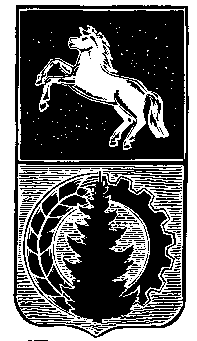 АДМИНИСТРАЦИЯ АСИНОВСКОГО РАЙОНАРАСПОРЯЖЕНИЕ14.04.2020                                                                                                                              № 229  г. Асино             О мерах по обеспечению безопасности людей на водных объектах, по охране их жизни и здоровья на территории муниципального образования «Асиновский район» на 2020 год        В соответствии с пунктом 7 части 1 статьи 15 Федерального Закона от 6 октября 2003 года № 131-ФЗ «Об общих принципах организации местного самоуправления в Российской Федерации», Правил охраны жизни людей на водных объектах в Томской области, утвержденных постановлением Администрации Томской области от 12 ноября 2010 года № 223а и в целях предупреждения происшествий и гибели людей на водных объектах на 2020 год:  1. Утвердить план мероприятий по обеспечению безопасности людей на водных объектах, по охране их жизни и здоровья на территории муниципального образования «Асиновский район» на 2020 год согласно приложению.2. Рекомендовать Главам поселений, входящих в состав муниципального образования «Асиновский район»:а) до 01.06.2020 разработать планы поселений по обеспечению безопасности людей на водных объектах на 2020 год;б) установить взаимодействие должностных лиц администраций муниципальных образований, сотрудников МО МВД России «Асиновский» УМВД России по Томской области  и других заинтересованных организаций с Чулымским инспекторским участком Центра ГИМС МЧС России по Томской области в решении вопросов обеспечения безопасности людей на водных объектах на 2020 год.3. Главе Большедороховского сельского поселения организовать функционирование солярия на берегу реки Яя в черте населенного пункта Большедорохово в летний купальный период. 4. Настоящее распоряжение вступает в силу с даты его подписания и подлежит размещению на официальном сайте муниципального образования «Асиновский район» www/asino.ru.5. Контроль исполнения настоящего распоряжения возложить на Первого заместителя Главы администрации Асиновского района по обеспечению жизнедеятельности и безопасности.Глава Асиновского района                                                                                  Н.А. ДанильчукПриложение                                                                                                                                                                           к распоряжению                                                                                        администрации Асиновского района                                                                                         от 14.04.2020 № 229  П Л А Н мероприятий по обеспечению безопасности людей на водных объектах, по охране их жизни и здоровья на территории муниципального образования «Асиновский район» на 2020 год№ппНаименование мероприятийСрокОтветственныеза исполнение1.Рассмотреть на заседаниях комиссии по предупреждению и ликвидации чрезвычайных ситуаций и обеспечению пожарной безопасности администрации Асиновского района ход подготовки, направленной на обеспечение безопасности людей на водных объектах на 2020 год. май2020Председатель КЧС, Ведущий специалист по ГО, ЧС и безопасности,Главы поселений2.Выявлять с участием  должностных лиц администраций муниципальных образований, сотрудников МО МВД России «Асиновский» УМВД России по Томской области  и государственнымиинспекторами Чулымского инспекторского участка Центра ГИМС МЧС России по Томской области несанкционированных мест купания в водоемах, несанкционированных переправ и мест массового выхода людей на лед. в течение годаГлавы поселений3.Выставлять своевременно аншлаги, в выявленных местах, с информацией о запрете купании в водоемах и выхода на лед. по мере выявления местГлавы поселений4.Информировать своевременно население о состоянии и толщине льда в местах массового выхода людей на лед и местах подледного лова рыбы.в период ледоставаГлавы поселений5.Подготовить и разместить в средствах массовой информации памятку для населения, что необходимо знать, как действовать при оказании помощи человеку, тонущему на водоеме в летнее время.до 01.06.2020Ведущий специалист по ГО, ЧС и безопасности6.Подготовить и разместить в средствах массовой информации и на официальном сайте администрации Асиновского района памятку для населения, что необходимо знать, как действовать при провалах в холодную воду и действиях при оказании помощи человеку, попавшему в беду, находясь на водоеме в зимнее время.до 30.10.2020Ведущий специалист по ГО, ЧС и безопасности7.Организовать сходы с гражданами с целью проведения разъяснительной работы о правилах поведения и мерах безопасности:-на водоемах в летнее время;-на льду в зимний период. до 01.06.2020;до 02.11.2020.Главы поселений8.Разместить агитационный материал в местах массового пребывания людей и на информационных стендах поселений:-о правилах безопасности на водных объектах в летнее время;-о правилах безопасности на льду в зимний период.до 01.06.2020;до 02.11.2020Главы поселений9.Организовать в учебных заведениях муниципального образования «Асиновский район» проведение занятий с учащимися по соблюдению правил поведения и мерах безопасности:-на водоемах во время летних каникул;-на льду в зимнее время.до 01.06.2020; до 02.11.2020Начальник Управления образования 